ՈՐՈՇՈՒՄ N 110-Ա25 ՍԵՊՏԵՄԲԵՐԻ 2020թ.ՀԱՅԱՍՏԱՆԻ ՀԱՆՐԱՊԵՏՈՒԹՅԱՆ ՍՅՈՒՆԻՔԻ ՄԱՐԶԻ ԿԱՊԱՆ ՀԱՄԱՅՆՔԻ ՍԵՓԱԿԱՆՈՒԹՅՈՒՆ ՀԱՆԴԻՍԱՑՈՂ ԿԱՄՈՒՐՋՆԵՐԻ ԿՈՂԱՄԱՍԵՐԸ (ԲԱԶՐԻՔՆԵՐԸ) ՕԳՏԱԳՈՐԾՄԱՆ ՏՐԱՄԱԴՐԵԼՈՒ ՄԱՍԻՆՂեկավարվելով «Տեղական ինքնակառավարման մասին» Հայաստանի Հանրապետության օրենքի 18-րդ հոդվածի 1-ին մասի 21-րդ կետով, հաշվի առնելով համայնքի ղեկավարի առաջարկությունը Կապան համայնքի ավագանին  ո ր ո շ ու մ  է.1. Հայաստանի Հանրապետության Սյունիքի մարզի Կապան համայնքի սեփականություն հանդիսացող ներքոնշյալ կամուրջների կողամասերը (բազրիքները) առանց մրցույթի, 1 (մեկ) տարի ժամկետով, յուրաքանչյուրը 10000 (տաս հազար) դրամ ամսական վճարով օգտագործման տրամադրել վարձակալության իրավունքով՝ 1) քաղաք Կապան, Բաղաբերդ թաղամաս, թիվ 5/5 հասցեում գտնվող կամրջի  կողամասերը 2) քաղաք Կապան, Ձորք թաղամաս, թիվ 3/5 հասցեում գտնվող կամրջի կողամասերը 3) քաղաք Կապան, Ա․Մանուկյան փողոց, թիվ 5ա/2 հասցեում գտնվող կամրջի կողամասերը։2. Սույն որոշման մեջ նշված  կամուրջների կողամասերը (բազրիքները) օգտագործման տրամադրել վարձակալության իրավունքով բացառապես արտաքին գովազդ տեղադրելու նպատակով։ Արտաքին գովազդը կամուրջների կողամասերի  (բազրիքների) վրա կարող է տեղադրվել միայն դրանց տեղադրման տեխնիկական միջոցների վերաբերյալ համաձայնություն ձեռք բերվելու դեպքում։ 3․ Սույն որոշման 2-րդ կետում նշված համաձայնությունը տալիս է համայնքի ղեկավարը։Կողմ( 10 )`ԱՆՏՈՆՅԱՆ ԱՐԵՆ                                  ՀԱՐՈՒԹՅՈՒՆՅԱՆ ԿԱՄՈ                ԱՍՐՅԱՆ ՎԱՉԵ	                                     ՀԱՐՈՒԹՅՈՒՆՅԱՆ ՀԱՅԿԴԱՆԻԵԼՅԱՆ ՎԱՀԵ                                ՄԱՐՏԻՐՈՍՅԱՆ ԿԱՐԵՆ          ԴԱՎԹՅԱՆ ՆԱՐԵԿ                                 ՄԵՍՐՈՊՅԱՆ ՆԱՊՈԼԵՈՆ	   ԴԱՎԹՅԱՆ ՇԱՆԹ	                            ՄՈՎՍԻՍՅԱՆ ԺԱՆ                                               Դեմ ( 0 )Ձեռնպահ ( 0 )                   ՀԱՄԱՅՆՔԻ ՂԵԿԱՎԱՐ   		           ԳԵՎՈՐԳ ՓԱՐՍՅԱՆ2020թ. սեպտեմբերի 25ք. Կապան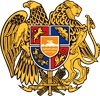 ՀԱՅԱՍՏԱՆԻ ՀԱՆՐԱՊԵՏՈՒԹՅՈՒՆ
ՍՅՈՒՆԻՔԻ ՄԱՐԶ
ԿԱՊԱՆ  ՀԱՄԱՅՆՔԻ  ԱՎԱԳԱՆԻ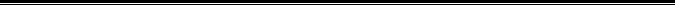 